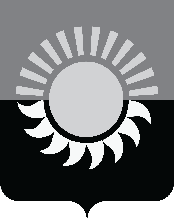 РОССИЙСКАЯ ФЕДЕРАЦИЯКемеровская область – Кузбасс Муниципальное образование – Осинниковский городской округАдминистрация Осинниковского городского округаПОСТАНОВЛЕНИЕ______________							                              	            	     Об утверждении муниципальной программы «Развитие и поддержка малого и среднего предпринимательства в муниципальном образовании – Осинниковский городской округ»              на 2021 – 2023 годыВ соответствии со статьёй 179 Бюджетного кодекса Российской Федерации:Утвердить муниципальную программу «Развитие и поддержка малого и среднего предпринимательства в муниципальном образовании – Осинниковский городской округ» на 2021 – 2023 годы согласно приложению к настоящему постановлению.Опубликовать настоящее постановление в газете «Время и Жизнь» и разместить на официальном сайте администрации Осинниковского городского округа.Постановление вступает в силу со дня официального опубликования и распространяет свое действие на правоотношения, возникшие с  01.05.2021 года. Контроль за исполнением настоящего постановления возложить на заместителя Главы городского округа по экономике и коммерции Ю.А. Самарскую.Глава Осинниковскогогородского округа 					             	                                    И.В. РомановС постановлением ознакомлен,с возложением обязанностей согласен       _________            ____________               Ю.А. Самарская                                                                                                                                                    						            (дата)                                     (подпись)С.В. Т-44-96Е.Н. Куралесова4-15-78МУНИЦИПАЛЬНАЯ ПРОГРАММА «Развитие и поддержка малого и среднего предпринимательства в муниципальном образовании – Осинниковский городской округ» на 2021-2023 годыОсинниковский городской округ Кемеровской области - Кузбасса2021 год    Паспорт муниципальной программы«Развитие и поддержка малого и среднего предпринимательства в муниципальном образовании – Осинниковский городской округ» на 2021-2023 годыХарактеристика текущего состояния в Осинниковском городском округе сферы деятельности, для решения задач которой разработанамуниципальная программа, с указанием основныхпоказателей и формулировкой основных проблемМалый бизнес играет важную роль в экономике нашего города: он обеспечивает занятость населения, налоговые поступления в бюджет, формирует здоровую конкуренцию, насыщает рынок новыми товарами и услугами. 2020 год – особый год, не похожий ни на один из предыдущих. Это сложный год, события которого затронули все сферы жизни в связи с пандемией коронавируса. Общее количество субъектов предпринимательской деятельности составляет порядка 800 единиц. Численность работников в данной сфере составляет около 5 тысяч человек (это каждый третий житель Осинников трудоспособного возраста). В сфере малого бизнеса ежегодно создается более 200 рабочих мест (почти 90% от общего количества рабочих мест, создаваемых по городу).В целях создания благоприятных условий для развития предпринимательской и инвестиционной деятельности, снижения административных барьеров на территории Кемеровской области с 2019 года в рамках национального проекта «Малое и среднее предпринимательство и поддержка индивидуальной предпринимательской инициативы» реализуются следующие региональные проекты: «Расширение доступа субъектов МСП к финансовым ресурсам, в том числе к льготному финансированию», «Акселерация субъектов малого и среднего предпринимательства», «Популяризация предпринимательства», «Улучшение условий ведения предпринимательской деятельности».В рамках регионального проекта «Расширение доступа субъектов МСП к финансовым ресурсам, в том числе к льготному  финансированию» на уровне города организовано информирование субъектов предпринимательства и оказание консультационной поддержки по действующим льготным кредитным продуктам для малого и среднего бизнеса на базе Государственного фонда поддержки предпринимательства, Городского фонда поддержки малого предпринимательства, фонда развития моногородов. В рамках регионального проекта «Акселерация субъектов малого и среднего предпринимательства» в 2020 году оказана финансовая поддержка на понесенные расходы 18-ти субъектам предпринимательской деятельности, являющихся малым семейным бизнесом. Финансовая поддержка оказана на сумму свыше 4,7 млн.руб. В рамках регионального проекта «Популяризация предпринимательства» за 2020 год проведено порядке 50 мероприятий различной направленности – семинары, встречи, совещания, лекции. Учитывая особенность 2020 года подавляющее большинство мероприятий проходило в онлайн-формате. В том числе основам ведения предпринимательской деятельности обучено за счет бюджетных средств 6 человек. В рамках регионального проекта «Улучшение условий ведения предпринимательской деятельности» в Осинниковском городском округе оказывается предпринимателям  имущественная поддержка. Утвержден перечень муниципального имущества, предназначенного для передачи в пользование субъектам малого бизнеса на льготных условиях.В целях создания благоприятных условий для бизнеса в городе функционирует Совет по поддержке предпринимательства Осинниковского городского округа, Инвестиционный уполномоченный, уполномоченный по защите прав предпринимателей,  Отдел содействия малому и среднему предпринимательству администрации Осинниковского городского округа. Осуществляется работа по вовлечению предпринимательского сообщетсва к участию в процедуре Оценки регулирующего воздействия и экспертизы нормативно правовых актов муниципального образования, касающихся деятельности субъектов малого бизнеса. Оказание помощи в участии в областных и городских ярмарках, выставках. Составлен реестр свободных инвестиционных площадок для реализации инвестиционных проектов; разработан и размещен в свободном доступе на официальном сайте администрации инвестиционный паспорт муниципального образования.Мероприятия, направленные на поддержку малого бизнеса дают ощутимые результаты в виде реализации на территории города ряда крупных социально-значимых инвестиционных проектов: - цеха по производству копченой рыбы, полуфабрикатов и колбасных  изделий. (ООО «Коралл»). Благодаря открытию цеха создано 35 новых рабочих мест, объем инвестиций составил 22 млн.руб. Важно отметить то, что данный цех открыт на базе некогда заброшенного здания. Инициатор проекта смог из полуразваленного заброшенного здания создать современный производственный объект. На сегодняшний день цех выпускает порядка 100 наименований продукции, которая реализуется на всей территории Кузбасса как через стационарные точки, так и на ярмарках.  - здание гостиницы, которое после ремонта и реконструкции предстало перед горожанами совершенно в ином виде. Сегодня – это гостинично-спортивный комплекс «Sport-zona», которые включает спортивный магазин, кафе-бар, зал групповых занятий. Отдельное место в инвестиционном проекте занимает Федерация борьбы самбо и дзюдо.  И, конечно, современные и уютные номера обновленной гостиницы. На реализацию проекта вложено более 11 млн.руб.  - семейная стоматология  «ООО Ортодент-с». Это первая частная стоматология в городе, в которой будут лечить самых маленьких пациентов. Стоимость проекта – 5 млн.руб., создано 2 новых рабочих места.Благодаря открытию новых предприятий создаются новые рабочие места, что способствует снижению уровня безработицы и социальной напряженности в обществе.Несмотря на наличие положительных тенденций в развитии малого и среднего предпринимательства, в настоящее время потенциал развития таких предприятий в городском округе реализован не полностью, основными проблемами, препятствующими его дальнейшему развитию являются:- износ и отсутствие транспортной инфраструктуры для реализации инвестиционных проектов;- невозможность реализовывать продукцию местных производителей через региональные и федеральные торговые сети.- высокая стоимость энерготарифов - низкая финансовая грамотность и дефицит квалифицированных кадровПреодоление существующих препятствий и дальнейшее поступательное развитие малого и среднего предпринимательства на территории городского округа возможно только на основе целенаправленной работы на местах по созданию благоприятных условий для его развития путем оказания комплексной и адресной поддержки.Основным инструментом реализации государственной политики по поддержке малого и среднего предпринимательства на долгосрочную перспективу для органов местного самоуправления является муниципальная программа «Развитие и поддержка малого и среднего предпринимательства в муниципальном образовании – Осинниковский городской округ на 2021– 2023 годы» (далее по тексту - Программа).Программа включает в себя комплекс мероприятий, направленных на создание благоприятных условий для дальнейшего развития малого и среднего предпринимательства в муниципальном образовании – Осинниковский городской округ.Основными принципами муниципальной поддержки субъектов малого и среднего предпринимательства, в том числе путем предоставления субсидий субъектам малого и среднего предпринимательства, являются адресный и целевой характер оказываемой поддержки, соответствие целей и задач поддерживаемых проектов целям и задачам Программы.Целевым организационным механизмом субсидирования субъектов малого и среднего предпринимательства является прием и рассмотрение заявок субъектов малого и среднего предпринимательства исключительно на конкурсной основе.2. Описание целей и задачи муниципальной программыУчитывая, что развитие малого и среднего предпринимательства является одной из основных задач развития экономики в целом, при реализации муниципальной программы выделены следующие основные цели:- популяризация предпринимательства среди различных групп населения;- обеспечение доступа субъектов малого и среднего предпринимательства к финансовым ресурсам;- обеспечение развития субъектов малого и среднего предпринимательства в приоритетных сферах экономики;Задачами муниципальной программы также являются:1. Формирование позитивного образа предпринимательства как важного фактора экономико-социального прогресса городского округа.2. Привлечение финансовых ресурсов в сферу развития малого и среднего бизнеса.3. Уменьшение затрат субъектов малого и среднего предпринимательства.4. Выявление и поощрение активных и одаренных молодых людей, ведущих предпринимательскую деятельность.В целях осуществления муниципальной поддержки субъектов малого и среднего предпринимательства приоритетными видами деятельности для муниципального образования – Осинниковский городской округ являются:инновационная и научно-техническая деятельность;производство товаров народного потребления;производство строительных материалов и комплектующих;химическое производство; производство машин и оборудования;производство электрооборудования, электронного и оптического оборудования;производство, ремонт транспортных средств и оборудования;образование, здравоохранение, культура и спорт;услуги общественного питания;транспорт и связь;строительство;переработка сельскохозяйственной продукции;жилищно-коммунальное хозяйство;бытовое обслуживание населения;ремесленная деятельность;реализация на экспорт товаров, произведенных в городском округе;туристическая деятельность, направленная на развитие внутреннего и въездного туризма;сельское хозяйство;               обработка вторичного сырья;сбор, заготовка и переработка дикоросов.социальное предпринимательство3. Перечень  мероприятий муниципальной программыс кратким описанием 4. Ресурсное обеспечение реализации муниципальной программы 5.Сведения о планируемых значениях целевыхпоказателей (индикаторов) муниципальной программы(по годам реализации муниципальной программы)6. Методика оценки эффективности Муниципальной программыМетодика оценки эффективности муниципальной программы определена разделом III  Положения о муниципальных программах Осинниковского городского округа Кемеровской области - Кузбасса, утвержденного постановлением администрации Осинниковского городского округа. Оценка эффективности реализации муниципальной программы осуществляется ежегодно. Управляющий делами-руководитель аппарата                                                                                                         Л.А. СкрябинаПриложениек постановлению администрации             Осинниковского городского округаот _____________ № ___________Наименование муниципальнойпрограммы«Развитие и поддержка малого и среднего предпринимательства в муниципальном образовании – Осинниковский городской округ»  на 2021-2021 годыДиректор муниципальной программыЗаместитель Главы  городского округа по экономике и коммерции Ответственный исполнитель (координатор) муниципальной программыОтдел содействия малому и среднему предпринимательству администрации Осинниковского городского округа.Исполнители муниципальной программыАдминистрация Осинниковского городского округа, Отдел содействия малому и среднему предпринимательству администрации Осинниковского городского округа, Отдел по потребительскому рынку и защите прав потребителей, Городской фонд поддержки малого предпринимательства, Муниципальное казенное учреждение «Комитет по управлению муниципальным имуществом» Осинниковского городского округаРегиональные проекты, реализуемые в рамках муниципальной программы-Цели муниципальной программыпопуляризация предпринимательства среди различных групп населения;обеспечение доступа субъектов малого и среднего предпринимательства к финансовым ресурсам;обеспечение развития субъектов малого и среднего предпринимательства в приоритетных сферах экономики;Расширение имущественной поддержки субъектов малого и среднего предпринимательстваЗадачи муниципальной программыФормирование позитивного образа предпринимательства как важного фактора экономико-социального прогресса городского округа.Привлечение финансовых ресурсов в сферу развития малого и среднего бизнеса.Уменьшение затрат субъектов малого и среднего предпринимательства.Увеличение количества муниципальных помещений в перечне муниципального имущества, предназначенного для передачи в льготную арендуСрок реализации муниципальной программы2021-2023 годыОбъемы и источники финансирования муниципальной программы в целом и с разбивкой по годам ее реализацииОбщий объем финансирования – 3 540,4 тыс.руб., в том числе, тыс.руб.:2021 год – 1190,42022 год – 1180,02023 год – 1170,0Из них:- Средства бюджета городского округа – 540,4 тыс.руб. в том числе по годам реализации, тыс.руб.:-2021 год – 190,4-2022 год – 180,0-2023 год – 170,0Иные не запрещенные законодательством источники:- средства юридических и физических лиц – 3 000  тыс.руб., в том числе по годам реализации, тыс.руб.:-2021 год – 1000,0-2022 год – 1000,0-2023 год – 1000,0Ожидаемые конечные результаты реализации муниципальной программы Изменение отраслевой структуры малого и среднего предпринимательства городского округа в сторону увеличения числа малых предприятий, осуществляющих деятельность в приоритетных отраслях экономики муниципального образования;Увеличение доли среднесписочной численности работников (без внешних совместителей) малых и средних предприятий в среднесписочной численности работников (без внешних совместителей) всех предприятий и организаций до 27,8%, в том числе по годам: в 2021 – 27,6%в 2022 – 27,7%в 2023 – 27,8%Увеличение количества субъектов малого и среднего предпринимательства в расчете на десять тысяч населения, до 209,6 единиц, в том числе по годам:в 2021 – 209,2 ед.в 2022 – 209,4 ед.в 2023 – 209,6 ед.Прирост количества рабочих мест, созданных субъектами малого и среднего предпринимательства, ежегодно не менее чем на 200 чел. Привлечение дополнительных внебюджетных инвестиций в сектор малого и среднего предпринимательства.5. Улучшение условий ведения бизнеса в Осинниковского городском округеНаименование регионального проекта, мероприятияКраткое описание регионального проекта, мероприятияНаименование целевого показателя (индикатора)Наименование целевого показателя (индикатора)Порядок определения (формула)123341.Цель: популяризация предпринимательства среди различных групп населения1.Цель: популяризация предпринимательства среди различных групп населения1.Цель: популяризация предпринимательства среди различных групп населения1.Цель: популяризация предпринимательства среди различных групп населения1.Цель: популяризация предпринимательства среди различных групп населения1.1Задача: формирование позитивного образа предпринимательства как важного фактора экономико-социального прогресса региона1.1Задача: формирование позитивного образа предпринимательства как важного фактора экономико-социального прогресса региона1.1Задача: формирование позитивного образа предпринимательства как важного фактора экономико-социального прогресса региона1.1Задача: формирование позитивного образа предпринимательства как важного фактора экономико-социального прогресса региона1.1Задача: формирование позитивного образа предпринимательства как важного фактора экономико-социального прогресса региона1.1.1 "Популяризация предпринимательской деятельности"Организация мероприятий, направленных на популяризацию предпринимательства в соответствии с Федеральным законом от 5 апреля 2013 года N 44-ФЗ "О контрактной системе в сфере закупок товаров, работ, услуг для обеспечения государственных и муниципальных нужд"2.1 Подготовка и выпуск информационных материалов по вопросам развития малого и среднего предпринимательства (размещение информационных материалов по вопросам развития малого и среднего предпринимательства в печатных и электронных СМИ), в том числе участие специалистов отдела содействия малому и среднему предпринимательству в информационной рубрике «Из первых уст» ТРК «Осинники»2.2 Обучение субъектов малого и среднего бизнеса, программы, тренинги для бизнеса2.3  Оказание консультационной поддержки молодым людям, решившим организовать свой бизнес, сопровождение проектов и организация их участия в федеральных и межрегиональных программах.Доля расходов на мероприятия по популяризации предпринимательской  деятельности в общих расходах муниципальной программы, процентовДоля расходов на мероприятия по популяризации предпринимательской  деятельности в общих расходах муниципальной программы, процентовОбщая сумма средств, предусмотренная в муниципальной программе на реализацию  мероприятий «Популяризация предпринимательской  деятельности», делится на общую сумму средств, предусмотренную на исполнение муниципальной программы, и умножается на 1002.Цель: обеспечение доступа субъектов малого и среднего предпринимательства к финансовым ресурсам2.Цель: обеспечение доступа субъектов малого и среднего предпринимательства к финансовым ресурсам2.Цель: обеспечение доступа субъектов малого и среднего предпринимательства к финансовым ресурсам2.Цель: обеспечение доступа субъектов малого и среднего предпринимательства к финансовым ресурсам2.Цель: обеспечение доступа субъектов малого и среднего предпринимательства к финансовым ресурсам2.1 Задача: привлечение финансовых ресурсов в сферу развития малого и среднего бизнеса2.1 Задача: привлечение финансовых ресурсов в сферу развития малого и среднего бизнеса2.1 Задача: привлечение финансовых ресурсов в сферу развития малого и среднего бизнеса2.1 Задача: привлечение финансовых ресурсов в сферу развития малого и среднего бизнеса2.1 Задача: привлечение финансовых ресурсов в сферу развития малого и среднего бизнеса2.1.1"Финансово-кредитная поддержка малого и среднего предпринимательства"3.1.1 Выдача микрокредитов со счета реинвестирования городского фонда поддержки малого предпринимательства под льготную процентную ставку.3.1.1 Выдача микрокредитов со счета реинвестирования городского фонда поддержки малого предпринимательства под льготную процентную ставку.Количество микрокредитов, выданных субъектам малого и среднего предпринимательства, единицРасчет показателя производится на основании данных протокола заседания конкурсной комисии ГФПМП г. ОсинникиНаименование муниципальной программы, регионального проекта, мероприятияИсточник финансирования 2021 год2022 год2023 год12345Муниципальная программа «Развитие и поддержка малого и среднего предпринимательства в муниципальном образовании – Осинниковский городской округ» на 2021 – 2023  годыВсего1190,41180,01170,0Муниципальная программа «Развитие и поддержка малого и среднего предпринимательства в муниципальном образовании – Осинниковский городской округ» на 2021 – 2023  годыБюджет Осинниковского городского округа190,4180,0170,0Муниципальная программа «Развитие и поддержка малого и среднего предпринимательства в муниципальном образовании – Осинниковский городской округ» на 2021 – 2023  годыиные не запрещенные законодательством источники:1 000,01000,01000,0Муниципальная программа «Развитие и поддержка малого и среднего предпринимательства в муниципальном образовании – Осинниковский городской округ» на 2021 – 2023  годысредства юридических и физических лиц1 000,01000,01000,01.Популяризация предпринимательской деятельностиВсего190,4180,0170,01.Популяризация предпринимательской деятельностиБюджет Осинниковского городского округа190,4180,0170,01.Популяризация предпринимательской деятельностииные не запрещенные законодательством источники:0,00,00,01.Популяризация предпринимательской деятельностисредства юридических и физических лиц0,00,00,01.1 Подготовка и выпуск информационных материалов по вопросам развития малого и среднего предпринимательства (размещение информационных материалов по вопросам развития малого и среднего предпринимательства в печатных и электронных СМИ), в том числе участие специалистов отдела содействия малому и среднему предпринимательству в информационной рубрике «Из первых уст» ТРК«Осинники»Всего0,00,00,01.1 Подготовка и выпуск информационных материалов по вопросам развития малого и среднего предпринимательства (размещение информационных материалов по вопросам развития малого и среднего предпринимательства в печатных и электронных СМИ), в том числе участие специалистов отдела содействия малому и среднему предпринимательству в информационной рубрике «Из первых уст» ТРК«Осинники»Бюджет Осинниковского городского округа 0,00,00,01.1 Подготовка и выпуск информационных материалов по вопросам развития малого и среднего предпринимательства (размещение информационных материалов по вопросам развития малого и среднего предпринимательства в печатных и электронных СМИ), в том числе участие специалистов отдела содействия малому и среднему предпринимательству в информационной рубрике «Из первых уст» ТРК«Осинники»Иные не запрещенные законодательством источники:0,00,00,01.1 Подготовка и выпуск информационных материалов по вопросам развития малого и среднего предпринимательства (размещение информационных материалов по вопросам развития малого и среднего предпринимательства в печатных и электронных СМИ), в том числе участие специалистов отдела содействия малому и среднему предпринимательству в информационной рубрике «Из первых уст» ТРК«Осинники»средства юридических и физических лиц0,00,00,01.2 Обучение субъектов малого и среднего бизнеса, программы, тренинги для бизнесаВсего190,4180,0170,01.2 Обучение субъектов малого и среднего бизнеса, программы, тренинги для бизнесаБюджет Осинниковского городского округа 190,4180,0170,01.2 Обучение субъектов малого и среднего бизнеса, программы, тренинги для бизнесаИные не запрещенные законодательством источники:0,00,00,01.2 Обучение субъектов малого и среднего бизнеса, программы, тренинги для бизнесасредства юридических и физических лиц0,00,00,01.3  Оказание консультационной поддержки молодым людям, решившим организовать свой бизнес, сопровождение проектов и организация их участия в федеральных и межрегиональных программах.Всего0,00,00,01.3  Оказание консультационной поддержки молодым людям, решившим организовать свой бизнес, сопровождение проектов и организация их участия в федеральных и межрегиональных программах.Бюджет Осинниковского городского округа 0,00,00,01.3  Оказание консультационной поддержки молодым людям, решившим организовать свой бизнес, сопровождение проектов и организация их участия в федеральных и межрегиональных программах.Иные не запрещенные законодательством источники:0,00,00,01.3  Оказание консультационной поддержки молодым людям, решившим организовать свой бизнес, сопровождение проектов и организация их участия в федеральных и межрегиональных программах.Средства юридических и физических лиц0,00,00,02.Финансово-кредитная поддержка малого и среднего предпринимательстваВсего1 000,01000,01000,02.Финансово-кредитная поддержка малого и среднего предпринимательстваБюджет Осинниковского городского округа 0,00,00,02.Финансово-кредитная поддержка малого и среднего предпринимательстваиные не запрещенные законодательством источники:1000,01000,01000,02.Финансово-кредитная поддержка малого и среднего предпринимательствасредства юридических и физических лиц1 000,01000,01000,02.1 Выдача микрокредитов со счета реинвестирования городского фонда поддержки малого предпринимательства под льготную процентную ставку Всего1 000,01000,01000,02.1 Выдача микрокредитов со счета реинвестирования городского фонда поддержки малого предпринимательства под льготную процентную ставку Бюджет Осинниковского городского округа 0,00,00,02.1 Выдача микрокредитов со счета реинвестирования городского фонда поддержки малого предпринимательства под льготную процентную ставку иные не запрещенные законодательством источники:1 000,01000,01000,02.1 Выдача микрокредитов со счета реинвестирования городского фонда поддержки малого предпринимательства под льготную процентную ставку средства юридических и физических лиц1 000,01000,01000,0Наименование муниципальной программы, мероприятияНаименование целевого показателя (индикатора)Единица измеренияПлановое значение целевого показателя (индикатора)Плановое значение целевого показателя (индикатора)Плановое значение целевого показателя (индикатора)Наименование муниципальной программы, мероприятияНаименование целевого показателя (индикатора)Единица измерения2021 год2022 год2023 год123789Муниципальная программа «Развитие и поддержка малого и среднего предпринимательства в муниципальном образовании – Осинниковскийгородской округ»  на 2021 – 2023 годыОценка эффективности Муниципальной программыкоэффициентМуниципальная программа «Развитие и поддержка малого и среднего предпринимательства в муниципальном образовании – Осинниковскийгородской округ»  на 2021 – 2023 годыОборот продукции (услуг), производимой малыми предприятиями, в том числе микропредприятиями, и индивидуальными предпринимателямимлн. рублей262526302635Муниципальная программа «Развитие и поддержка малого и среднего предпринимательства в муниципальном образовании – Осинниковскийгородской округ»  на 2021 – 2023 годыДоля среднесписочной численности работников (без внешних совместителей), занятых на микропредприятиях, малых и средних предприятиях и у индивидуальных предпринимателей, в общей численности занятого населенияпроцентов27,627,727,8Муниципальная программа «Развитие и поддержка малого и среднего предпринимательства в муниципальном образовании – Осинниковскийгородской округ»  на 2021 – 2023 годыКоличество субъектов малого и среднего предпринимательства (включая индивидуальных предпринимателей) в расчете на 10 тыс. человек населения Кемеровской областиединиц209,2209,4209,6Муниципальная программа «Развитие и поддержка малого и среднего предпринимательства в муниципальном образовании – Осинниковскийгородской округ»  на 2021 – 2023 годыПрирост количества рабочих мест, созданных субъектами малого и среднего предпринимательства, ежегодно не менее чем на 200 чел. Человек2002102201.Популяризация предпринимательской деятельности Доля расходов на управление муниципальной  программой в общих расходах муниципальной программыпроцентов79,379,379,31.1 Подготовка и выпуск информационных материалов по вопросам развития малого и среднего предпринимательства (размещение информационных материалов по вопросам развития малого и среднего предпринимательства в печатных и электронных СМИ), в том числе участие специалистов отдела содействия малому и среднему предпринимательству в информационной рубрике «Из первых уст» ТРК «Осинники»Доля расходов на управление муниципальной  программой в общих расходах муниципальной программыпроцентов0,00,00,01.2 Обучение субъектов малого и среднего бизнеса, программы, тренинги для бизнесаДоля расходов на управление муниципальной  программой в общих расходах муниципальной программыпроцентов79,379,379,31.3 Оказание консультационной поддержки молодым людям, решившим организовать свой бизнес, сопровождение проектов и организация их участия в федеральных и межрегиональных программах.Доля расходов на управление муниципальной  программой в общих расходах муниципальной программыпроцентов0,00,00,02.«Финансово-кредитная поддержка малого и среднего предпринимательстваКоличество микрокредитов, выданных субъектам малого и среднего предпринимательстваЕдиниц2342.1 Выдача микрокредитов со счета реинвестирования городского фонда поддержки малого предпринимательства под льготную процентную ставку.Количество микрокредитов, выданных субъектам малого и среднего предпринимательстваединиц234